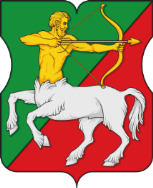 СОВЕТ ДЕПУТАТОВмуниципального округаБУТЫРСКИЙР Е Ш Е Н И Е22.06.2023 № 01-04/11-11			Об утверждении плана работы Совета депутатов муниципального округа Бутырский на 3 квартал 2023 годаВ соответствии с Законом города Москвы от 6 ноября 2002 года № 56 «Об организации местного самоуправления в городе Москве» и Уставом муниципального округа Бутырский Совет депутатов муниципального округа Бутырский решил:1. Утвердить план работы Совета депутатов муниципального округа Бутырский на 3 квартал 2023 года (приложение).2. Разместить настоящее решение на официальном сайте www.butyrskoe.ru.3. Настоящее решение вступает в силу с 1 июля 2023 года.4.Контроль за исполнением данного решения возложить на главу муниципального округа Бутырский Шкловскую Н.В.Глава муниципального округа Бутырский                     Н.В. ШкловскаяПриложениек решению Совета депутатов муниципального округа Бутырский от 22.06.2023 № 01-04/11-11План работыСовета депутатов муниципального округа Бутырскийна 3 квартал 2023 годаДатазаседанияСодержание рассматриваемого вопросаОтветственный 22 августаОб исполнении бюджета муниципального округа Бутырский за 1 полугодие 2023 годадепутатЖиронкина Л.В.19 сентябряОб утверждении графика приема населения депутатами Совета депутатов на 4 квартал 2023 годадепутатШкловская Н.В.19 сентябряОб утверждении плана работы Совета депутатов на 4 квартал 2023 годадепутатШкловская Н.В.19 сентябряО поощрении депутатов Совета депутатов по итогам работы в 3 квартале 2023 годадепутатЖиронкина Л.В.19 сентябряО поощрении главы муниципального округа Бутырский по итогам работы в 3 квартале 2023 годадепутатЖиронкина Л.В.19 сентябряО согласовании сводного районного календарного плана по досуговой, социально-воспитательной, физкультурно-оздоровительной и спортивной работе с населением по месту жительства на 4 квартал 2023 годаДепутат Оппенгейм Т.В.